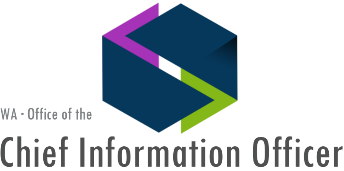 Geospatial Portal & WAMAS Steering Committees (Monthly)						    	     MinutesNotesGPSC Welcome, introductions, assign recorder, adjust agendaRecorder:  Tim Minter, DSHSManagement & DataArcGIS Online Open Data Technical Peer Exchange statusJulie Jackson, DOT provided a report on the 8/3/2017 report.  See embedded documents below for details.WS DOT has created a tool to help convert an ArcGIS Server service into a screen-reader ready document for ADA compliance purposes.  See the link in the embedded “Open Data Workgroup Aug 3 Meeting Notes JJ.DOCX” file, under the “ADA Accessibility” heading for an example and other information.A brief discussion regarding permission to use Open Data sites arose.  Tim Minter noted that the purpose of Open Data is to make data freely available for whatever use a data consumer might have.  The GPSC and the Open Data Exchange working group may need to check and set agency expectations around this concept.  Ideally, no one would feel the need to request permission to use or repurpose Open Data resources.  Will Saunders, OCIO noted that the US Open Data Institute (https://theodi.org/) is working to establish expectations for basic datasets that data consumers should be able to expect from public institutions.  Will also noted that he attended the Portland, Oregon Open Data conference recently and that the Open Data Institute led discussions about focusing more on Open Data quality than on quantity.Imagery updateJenny Konwinski, OCIO noted that the imagery has been loaded to the Geospatial Portal Test environment.  WaTech will try the whitelist option to manage controlled access to the imagery services.  WaTech will upgrade and will move services to the Geospatial Portal Production environment on August 24 if possible.  Jenny will notify Christina when complete so that ECY can test. If all goes well, Jenny will submit whitelist IPs for the remaining agencies.Jenny noted that the next round of NAIP is under way. USDA are currently flying this year, 2017.  Smoke from wildfires has been causing image acquisition problems.Jeffrey Holden, DNR asked about which layers are being published.  Jenny replied that the 2015 1 foot and 2016 urban area 6 inch layers are being published.  Randy Kreuziger and Brian Fairley, DFW asked about access to imagery services from the vendor?  Jenny replied that access is available.  Christina Kellum, ECY noted that Joy Paulus, OCIO had sent a unique URL and authorization credentials to ECY.  Christina noted that there are Issues with the projection definition and difficulties getting the data to project on the fly.  Jordyn Mitchell, DOT has seen the same thing, and noted that the data is horizontally displaced by 6 feet.  The issues have not been reported to the vendor yet.  Jordyn & Christina will send Jenny details on what they’ve noticed.  Jenny will initiate coordination from there.Jordyn asked if the imagery data in Geospatial Portal has a map cache.  Jenny replied that she has not created a map cache based on the file geodatabase imagery.  Jordyn described difficulties with using the WMS service in ArcMap and noted that he has contacted Esri technical support.  The Esri tools were not working with the WMS reprojection capability.  A potential workaround exists, but it’s technically annoying – use Fiddler to watch traffic to make sure ArcMap is requesting content properly.Brian Fairley, DFW noted that agencies have paid for the first year of the 3 year contract.  Brian would like to know when the next payment is due.  Jenny said that she will research and provide the payment schedule.  A rough idea is next spring.Geospatial Portal Simplification updateJenny delivered information from Joanne Markert, OCIO who could not participate today.  See the embedded PPT for details.Metadata updateGIS Inventory (https://www.gisinventory.net/) harvesting from the UW clearinghouse occurs quarterlyMetadata will be a topic at the NSGIC 2017 conference – Joanne Markert and Christina Kellum are attending and focusing on the metadata topic.Jeffrey Holden is working with DNR data managers to find, complete, and load more DNR metadata.Joanne is looking for Liquor and Cannabis Board representative.  Tim shared that LCB CIO Mary Mueller had provided Kevin Duffy as LCB’s representative.Discussion around how to get the metadata to validate.  Metadata guidance links are on the OCIO Geospatial website.  Use the Search function to find the docs.Esri Managed Services Proposal updateGeorge Alvarado, DSHS asked how this change will affect Geospatial Portal costs. At the moment, prior to finalizing the quote from Esri, Joanne estimates ~$20k less than existing WaTech costs.Christina asked if updating services would be locked into a set schedule, maybe quarterly?  Jenny replied that WAMAS resource updates have to be more frequent to handle expiring, licensed data.  Other non-expiring Geospatial Portal content and services would be deployed quarterly.Christina noted that ECY is interested in the second bullet on slide 5 – moving to the cloud.  General discussion ensued.Chris Marsh, DFW asked why service updates would be limited to quarterly.  Jenny replied that it was a matter of cost and availability for Esri staff time to perform the production deployments.National Level updateNSGIC (https://www.nsgic.org/) – Joanne & Christina will be attending and discussing Esri Managed Services experiences with others.Datum 2022 – DNR is leading the effort.  Later GPSC discussion items will arise.  This change affects standards, workflows, data, apps, etc.USGS LiDAR – later GPSC item coming on this one as well.Other AnnouncementsEsri training Aug 15, 2017DOR is hiring Parks & Recreation Commission – ITS4GPSC Agenda timingTim requested committee input on the agenda event timing.  Christina requested that the call for agenda items be made one week before the meeting rather than on the Friday or Monday before the meeting.  Tim will make the change.  Open DiscussionChristina recommended that agencies bring data collaboration initiatives to the WAGIC group.  WAGIC will be meeting quarterly.Infrastructure & SoftwareWaTech updateBill Moneer, WaTech is working to hire support staff.WaTech is enabling IPv6.  Christina noted that ECY had encountered a bug with ArcGIS Server and IPv6.  Christina will send details to Jenny.  Esri support staff have provided a technical workaround, and ECY security staff have determined that the workaround is not acceptable.ApplicationsWAMASUS DOT Data RequestUS DOT has requested the WAMAS MAF.  Tim noted that if the data has been categorized under OCIO policy, then the categorization could inform the decision to deliver or not deliver the data.  Tim also noted that he has drafted and worked with other DSHS staff to tune up a provisional data categorization procedure for staff to use until a formalized procedure is established.  Tim will share the provisional procedure with WAMAS committee participants.Location Finder Service Update statusJenny will update the service on August 24.  The ZIP Code layer will be removed.  The service update will coincide with the Melissa data update.Master Address File (MAF) statusDavid Wright, DOR – pre-meeting notes:  Build 5 was released to BOX as well as updated DB schema. I will be working on a updated Data-Dictionary and Metadata per discussion with Joanne through the month. Work is commencing on a Prototype of Build 6, this will reflect testing and validations in ArcGIS 10.5.1 and updates to those Geocoding Services; this will not be a full state run, but probably a 985* block to use as a comparison with the Build 5 release.QA/QC Mapping Tool statusDavid Wright, DOR – pre-meeting notes:  On hold at this time pending policy & governance discussions as well as Portal Technology roadmap work.Closing Comments, adjournmentNext Meeting – September 14, 2017 – 2nd Thursday of each monthAction ItemsJordyn Mitchell & Christina Kellum will send Jenny Konwinski details for imagery service problems.  Jenny will initiate coordination to review and resolve.Jenny Konwinski will obtain and distribute the imagery payment schedule to participating agencies. (Note: Jenny has forwarded the request for information to Will Saunders who will coordinate with Joanne Markert.) Done:  Tim Minter will deliver LCB representative delegation email to Joanne Markert.Tim Minter will change the GPSC / WAMAS agenda cycle to:Thursday morning – call for agenda items a week before the meetingsWednesday before noon – deliver final agendaThursday afternoon – GPSC / WAMAS committee meetingsChristina Kellum will send IPv6 vs. ArcGIS Server bug details to Jenny KonwinskiDone:  Tim Minter will share the DSHS provisional data categorization procedure with WAMAS committee participantsGPSC ParticipantsAgency Codes and Authorized Abbreviations | participating in today’s meeting – WAMAS Meeting ParticipantsTim Minter, Jenny Konwinski, Winston McKenna, Rey Dejos, Wynnie Tranfield, Christina Kellum, Julie Jackson, George Alvarado, Will SaundersReferencesGeospatial PortalGeospatial Portal – Shared GIS InfrastructureGeospatial Portal Technical Resources > Portal Operations – Roles & ResponsibilitiesGeospatial Portal Steering CommitteeGeographic Information Technology CommitteeWashington State Office of the Chief Information OfficerWashington Master Addressing ServicesWashington Master Addressing Services (WAMAS)Training GuideTechnical SupportTechnical Documentation and FlyersAccessing WAMAS ServicesMaster Addressing Steering Committee (WAMAS)ItemTopicsTime LeadAction/Follow-upGPSC Welcome, introductions, assign recorder, adjust agenda1:00 PM(5 min)Tim MinterManagement & DataManagement & DataManagement & DataManagement & DataManagement & Data1ArcGIS Online Open Data Technical Peer Exchange statusImagery updateGeospatial Portal Simplification updateMetadata updateEsri Managed Services Proposal updateNational Level updateOther AnnouncementsGPSC Agenda timing1:05 PMJulie JacksonJenny KonwinskiJenny for Joanne MarkertJennyJennyJennyJennyTimInfrastructure & SoftwareInfrastructure & SoftwareInfrastructure & SoftwareInfrastructure & SoftwareInfrastructure & SoftwareWaTech updateJenny for Bill MoneerApplicationsApplicationsApplicationsApplicationsApplicationsWelcome, introductions, assign recorder, adjust agenda2:15 PM(5 min)Jenny KonwinskiWinston McKennaWAMASUS DOT Data RequestLocation Finder Service Update statusMaster Address File (MAF) statusQA/QC Mapping Tool status2:20 PMJennyJennyDavid WrightDavidClosing Comments, adjournmentNext Meeting – September 14, 2017 – 2nd Thursday of each month3:25 PM(5 min)OrgRepresentativeAlso participatingOrgRepresentativeAlso participatingDNRBrad MontgomeryBetty Austin, Terry Curtis, Abby Gleason, Jeffrey Holden, Caleb MakiCOMAllan JohnsonDFWBrian FairleyRandy Kreuziger, Chris MarshPARKSKathryn ScottDOTAlan SmithTess Starr, Jordyn Mitchell, Julie JacksonDOLTom WilliamsECYChristina KellumRich KimRCFBGreg TudorDSHSTim MinterGeorge Alvarado, Steve LeibenguthTSCDORDavid WrightJLSBrad EllisDOHCraig EricksonScott KelloggCRABEric HagenlockL&IWinston McKennaBryan HuebnerDAHPMorgan McLemoreWSPLouis HurstUTCBrian GillespieRey DejosDESPSPGreg TudorOFMMike Mohrman or Tom KimpelLaurie WoodSCCBrian CochraneLCBKevin DuffyWSRBChris JansenAGRPerry BealeLEAPCurtis GilbertsonSPICathy WalkerOCIOJoanne MarkertJenny Konwinski, Will Saunders, Wynnie TranfieldMILRick GeittmannJonathan Cochran, Matt Modarelli, Albert CisseWaTechBill MoneerRob MorrisOrgRepresentativeAlso participatingOrgRepresentativeAlso participatingOCIOJenny KonwinskiWill SaundersWaTechBill MoneerRob MorrisDSHSSteve LeibenguthTim Minter, George AlvaradoDORDavid WrightLNIWinston McKennaBryan Huebner